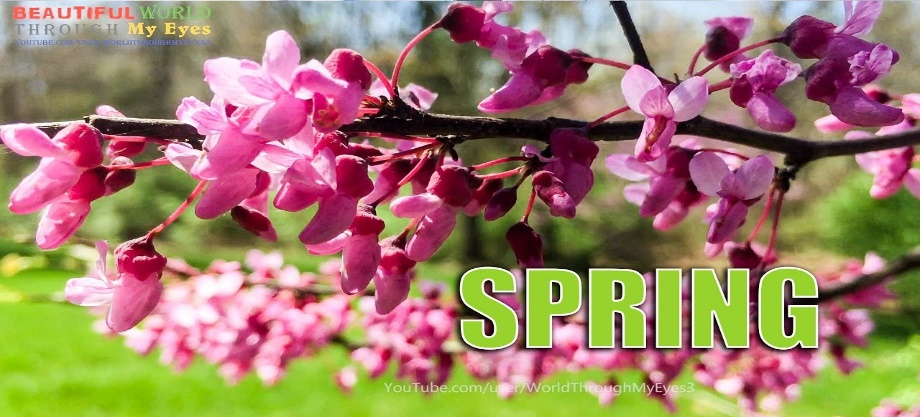 Find the right word and write it by the pictureWrite an acrostic spring poem where the first letter of each line spells out SPRINGS _________________P _________________R _________________I _________________N _________________G _________________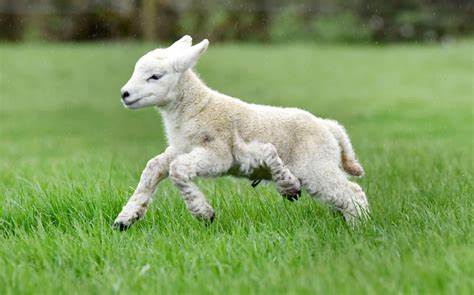 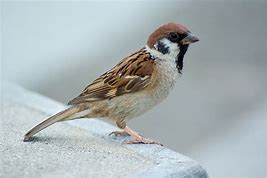 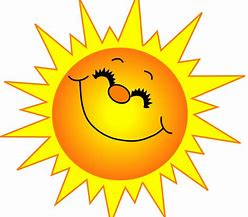 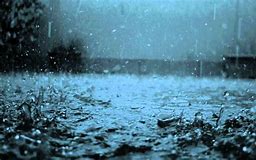 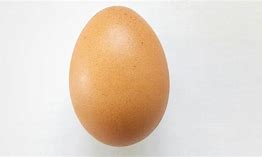 sun   egg   bird   lamb   rainsun   egg   bird   lamb   rain